УЗ «МОГИЛЕВСКИЙ ОБЛАСТНОЙ ЦЕНТР ГИГИЕНЫ, ЭПИДЕМИОЛОГИИ И ОБЩЕСТВЕННОГО ЗДОРОВЬЯ» ПРЕДЛАГАЕТ:Справки по телефонам: 74-04-69, 23-74-85, 23-74-92Примечание: стоимость исследования указана без стоимости забора крови!Стоимость забора крови в УЗ «МОЦГЭиОЗ»: 3,64 (граждане РБ), 5,92 (иностранные граждане).«Полная программа» диагностики паразитарных заболеваний методом ИФА:токсокароз;описторхоз;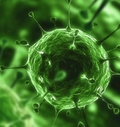 трихинеллез;эхинококкоз;лямблиоз;токосоплазмоз;цистецеркоз;аскаридоз. Стоимость 54, 26 руб. (граждане РБ)Стоимость 86,68 руб. (иностранные граждане) «Экспресс-программа для детей и взрослых» диагностики паразитарных заболеваний методом ИФА:токсокароз;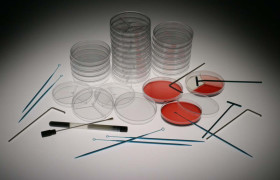 лямблиоз;аскаридозСтоимость 21,44 руб. (граждане РБ)Стоимость 33,89 руб. (иностранные граждане)определение антител в сыворотке кровик Helicobacter pylori:Стоимость 7,79 руб. (граждане РБ)Стоимость 12,24 руб. (иностранные граждане)Лабораторная диагностика инфекционных заболеванийисследования на гепатиты(ПЦР-диагностика) для граждан РБ:ВГС качественный – 26,64руб.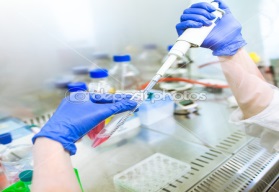 ВГС количественный – 50,48руб.ВГВ качественный – 23,95руб.ВГВ количественный – 41,14руб.исследования на гепатиты(ПЦР-диагностика) для иностранных граждан:ВГС качественный – 61,58 руб.ВГС количественный – 101,46 руб.ВГВ качественный – 58,90 руб.ВГВ количественный – 92,11 руб.Планируете  беременность?Токсоплазмоз – 22,90 руб.Краснуха – 13,62 руб.Цитомегаловирус – 12,10руб.Вирус простого герпеса – 11,38 руб.Напряженность иммунитета к вирусу кори (IgG) – 9,26 руб.ДЛЯ ИНОСТРАННЫХ ГРАЖДАН:Токсоплазмоз – 57,84 руб.Краснуха – 27,92 руб.Цитомегаловирус – 26,40 руб.Вирус простого герпеса – 25,68 руб.Напряженность иммунитета к вирусу кори (IgG) – 16,64 руб.Лабораторная диагностика инфекционных заболеванийОпределение генетического материала Borreliaburgdorferiметодом ПЦР – 24,35 руб.Антитела М и G кЛайм –Боррелиозу  методом ИФА – 14,53 руб.ДЛЯ ИНОСТРАННЫХ ГРАЖДАН:Определение генетического материала Borreliaburgdorferiметодом ПЦР – 59,29 руб.Антитела М и G кЛайм – Боррелиозу  методом ИФА – 28,84 руб.Определение 25-OH витамина Dиммунофлюорисцентный анализатор VIDAS Biomerieux, Франция.Исследования выполняются из сыворотки крови натощак.Стоимость 17,16 руб. (граждане РБ)Стоимость 23,23 руб. (иностранные граждане)